4081NHalter U-Form für WC-PapierrolleArt. 4081N AusschreibungstextWC-Papierhalter U-Form für Rolle, aus hochwiderstandsfähigem Polyamid (Nylon) weiß. 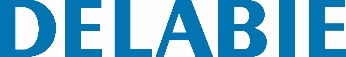 Rohr Ø 20. Verdeckte Befestigungen. 10 Jahre Garantie.